DECRETO SINDACALE N . 2/2017La sottoscritta Roberta BARBERO, Sindaco del Comune di Marene,RICHIAMATO la D.G.C. n. 076 del 28/09/2017 con la quale si istituiva l’AREA TRIBUTI con decorrenza 01/11/2017;PRESO ATTO che con la sopra citata deliberazione si stabiliva di individuare quale responsabile della nuova AREA TRIBUTI la dipendente cat. D, in servizio a part-time all’83,33%, apicale unica all’interno dell’organizzazione dell’ente, dando atto che alla sua formale nomina avrebbe provveduto il Sindaco con proprio Decreto;VISTA la normativa contrattuale, lo Statuto comunale ed il Regolamento sull'organizzazione degli Uffici e dei Servizi;VISTA la struttura burocratica del Comune e l’articolazione dei Servizi comunali come rideterminata con D.G.C. 010/2016 e D.G.C. 076/2017;CONSIDERATO che la signora Antonella TARICCO (Cat. D1, posizione economica D1) dipendente del Comune di Marene con contratto di lavoro a tempo indeterminato, part-time all’83,33%, per la sua competenza professionale, per l’esperienza maturata e per l’elevato grado di autonomia gestionale ed organizzativa è idonea a ricoprire il ruolo di Responsabile dell’Area TRIBUTI.DECRETAAlla signora Antonella TARICCO, (Cat. D1, posizione economica D1) in qualità di dipendente del Comune di Marene a tempo indeterminato, part-time all’83,33%,  è attribuita la responsabilità della posizione organizzativa riferita il ruolo di Responsabile dell’Area TRIBUTI.L’incarico in oggetto decorre dal 01/11/2017 fino alla scadenza del mandato amministrativo, al termine del quale, onde evitare vuoti di legittimazione allo svolgimento dell’attività gestionale, l’incarico si intende automaticamente prorogato fino all’attribuzione di nuovo incarico da parte della nuova Amministrazione. Al suddetto dipendente sono assegnati i capitoli di entrata e di spesa indicati nel PEG di ciascun anno di riferimento.Il conferimento dell’incarico comporta l’erogazione al dipendente di una retribuzione di posizione di € 6.200,00 lorde su base annua ripartita in 13 mensilità, rapportata alla durata effettiva dell’incarico ed alla percentuale di part-time. Tale trattamento economico assorbe tutte le competenze accessorie e le indennità previste, compreso il compenso per lavoro straordinario.Al dipendente sarà riconosciuto un ulteriore compenso a titolo di retribuzione di risultato, da un minimo del 10% sino ad un massimo del 25% della retribuzione di posizione, compatibilmente con le risorse di questo Ente e subordinatamente alla valutazione positiva dell’attività del dipendente, ai sensi dell’art.9, comma 4, del CCNL.In caso di assenza o impedimento della dipendente Antonella TARICCO, onde assicurare il regolare funzionamento del relativo ufficio, la responsabilità dell’AREA TRIBUTI viene attribuita in via transitoria e per il periodo strettamente necessario, limitatamente all’adozione degli atti indifferibili ed urgenti, al Responsabile dell’AREA FINANZIARIA.Ai sensi dell’art. 9 comma 4 del CCNL in data 31-03-1999, il risultato delle attività svolte dal dipendente è valutato dal Nucleo Autonomo di Valutazione come stabilito dal Regolamento dell’ente.L’incarico di cui in oggetto può essere revocato anche prima della scadenza del termine per intervenuti mutamenti organizzativi in seno al Comune, adottati nelle forme previste dalla legge o in caso di accertamento specifico di risultati negativi dell’attività del dipendente incaricato della posizione organizzativa.Per tutto quanto non previsto dal presente provvedimento si fa riferimento alle norme e condizioni contenute nel D.Lgs n. 165/2001 e successive modificazioni, nonchè nel Contratto Collettivo Nazionale di Lavoro per i dipendenti del comparto regioni-autonomie locali.Marene, 17 ottobre 2017                                                                                 IL  SINDACO                                                                           (Roberta BARBERO)Per ricevuta:IL RESPONSABILE POSIZIONE ORGANIZZATIVA                          AREA TRIBUTI                    (Antonella TARICCO)COMUNE DI MARENEPROVINCIA DI  CUNEO_____________Conferimento incarico di Responsabile AREA TRIBUTI.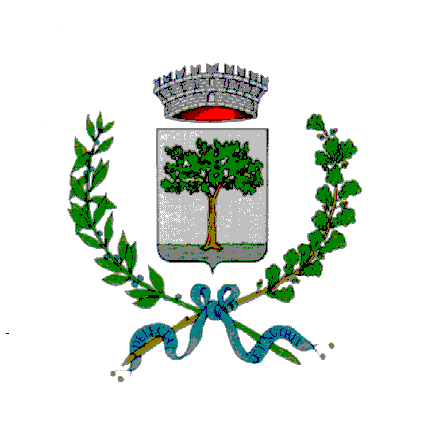 